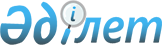 О признании утратившими силу некоторых решений Кокпектинского районного маслихатаРешение Кокпектинского районного маслихата области Абай от 11 октября 2023 года № 7-6/3. Зарегистрировано Департаментом юстиции области Абай 20 октября 2023 года № 134-18
      В соответствии со статьей 27 Закона Республики Казахстан "О правовых актах", Кокпектинский районный маслихат РЕШИЛ:
      1. Признать утратившими силу:
      1) решение Кокпектинского районного маслихата "Об утверждении Правил проведения раздельных сходов местного сообщества и определения количества представителей жителей сел, улиц, многоквартирных жилых домов для участия в сходе местного сообщества на территории Кокпектинского района" от 3 апреля 2014 года № 22-6/6 (зарегистрировано в Реестре государственной регистрации нормативных правовых актов под № 3289).
      2) решение Кокпектинского районного маслихата "О внесении изменений в решение Кокпектинского районного маслихата от 3 апреля 2014 года № 22-6/6 "Об утверждении правил проведения раздельных сходов местного сообщества и определения количества представителей жителей сел, улиц, многоквартирных жилых домов для участия в сходе местного сообщества на территории Кокпектинского района" от 21 августа 2014 года № 27-5/5 (зарегистрировано в Реестре государственной регистрации нормативных правовых актов под № 3484).
      2. Настоящее решение вводится в действие по истечении десяти календарных дней после дня его первого официального опубликования.
					© 2012. РГП на ПХВ «Институт законодательства и правовой информации Республики Казахстан» Министерства юстиции Республики Казахстан
				
      Председатель Кокпектинского районного маслихата

Т. Сарманов
